Grange Primary School 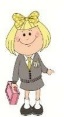 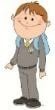 LEARNING LADDER 1 - Teacher ReferencesWriting - Online LearningGame LinkGuidance(A) I can form both upper and lower case letters and hold my pencil correctly.LL 1, 2, 3, 5, 6, 10Finger Space ToolLowercase joined lettersUppercase LettersUsing finger spacesHow to write letters correctlyWatch this clip to learn how to make a finger space tool to help you remember to use finger spaces.Watch this this to learn how to form lowercase joined letters. Use your finger on the screen to follow the shape.Watch the clip to remember how to write uppercase letters. Follow the letters on the screen with your finger. Watch the clip and do the activities to remember how to use finger spaces.Watch the clip and do the activities to learn to write your letters properly.(B)  I can use a variety of strategies to spell words correctly.LL 7, 8, 9, 12Sounding out unfamiliar wordsTricky Words Song 1100 Most Common Words ClipAlphabet and phonicsCVC wordsWord Machine GameDo the activities and play the games to help with sounding out unfamiliar words.Watch this song to learn some tricky words.Recap the first 100 common words with this clip. Turn the audio off to test yourself.Watch the clip, play the game and complete the activities to help learn the alphabet and revise sounding out letters.Watch the clip with the sound on for help blending and with the sound off for a quiz.Play the game to learn cvc words.(C) I can write sentences, letters and include parts of a story when writing.LL 4, 11, 13, 14, 15, 16, 17Capital lettersFull stopsCreating charactersLearning about charactersUsing and to joinHow to check your wordsHow to check your workHow to write a sentenceWhere, when and who is in a storyParts of a storyHow to write a letterWatch the clip, do the activities and have a go at the quiz to test your capital letter skills.Watch the clip, play the game and do the activities to learn about full stops.Penguin Live Programme about creating characters from BBC with Jacqueline Wilson and Nick Sharratt.Watch the clips and do the activities to learn about characters and how to make your own.Watch the clips and do the activities to understand how to use and to join parts of sentences.Watch the clip and do the activities to learn how to check your words are correct.Watch the clips, complete the activities and do the quizzes to learn about checking your work.Watch the clip, do the activities and have a go at the quiz to learn about writing sentences.Watch this clip to find out who, where and when to add into your story.Watch this Jack Hartmann song about parts of a story.Watch this clip to learn how to write a simple letter.